 in the name of god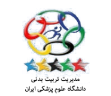 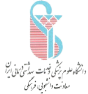 Sports ID card of new studentsFirst name......................... Surname .....................................   Field of Study : ..........................................      Grade: ............................................ Gender: Female ☐ Male ☐         Date of birth ......... / ........... / ......... Nationality: ............................................ ID number: ..............................................Blood group: ................................ Height (cm): .......... ..................... Weight (kg): ........................    Mobile Phone Number:  ....................................... ................................................ ....Residence address: ................................................................ Phone: ...................................2. Are you interested in doing sports activities? Yes ☐ No ☐ Which sport are you interested in?......................................................3. If you have been a member of the selected team in any of the sports fields or have had a history of activity, please mention it in order of priority. Sports field:                                                         activity level: 1. ................................................           Beginner☐ Intermediate☐ Advanced☐ 2. ................................................           Beginner☐ Intermediate☐ Advanced☐ 3. ................................................           Beginner☐ Intermediate☐ Advanced☐ 4. If you have a championship certificate, coaching or refereeing certificate in any sport, mention its name and degree:Sports field                 type of degree, coaching/ referee             Position won in competitions1. .................................   Championship certificate ☐ Coaching ☐ Referee ☐   ................................ 2. ................................    Championship certificate ☐ Coaching ☐ Referee ☐    ................................3. ...............................      Championship certificate ☐ Coaching ☐ Referee ☐     .............................5. If extracurricular sports training classes are held, which sports field are you interested in participating in? List in order of priority.1. ................................................ 2. ................................................ 3. ............................................ We have professional activity in these fields:Championship sports: football, futsal, basketball, volleyball, table tennis, badminton, athletics, swimming, shooting, wrestling, karate, taekwondo, chess, etc.Public sports: physical fitness, bodybuilding, aerobics, yoga, table football, darts, rope jumping, frisbee, dodgeball, rope pulling, nature hiking, etcSignature and date of completion:                                 I confirm the accuracy of all above. 